2020年第六屆大同盃全國創意茶藝競賽簡章壹、競賽宗旨台灣阿里山茶舉世聞名。大同技術學院茶文化事業經營管理系結合產、官、學共同舉辦茶藝競賽。茶藝競賽鼓勵參賽者透過茶湯表現、禮儀風範、泡茶技巧、茶席布置、茶藝文化問答等項目，傳達出茶文化的內涵，從中體悟茶文化的底蘊。第x六屆大同盃創意茶藝競賽，以｢嘉義.阿里山.四季茶旅｣為主題，依四季或二十四節氣茶詩或茶文創品融入「節氣茶席」，進行雙杯壺泡、雙杯蓋碗泡競賽，希望更多年輕學子透過本創意茶藝競賽，延伸揮灑多元嘉義阿里山茶之特色與茶藝文化，進而開展新茶文化。一、 辦理單位： (一)、指導單位：嘉義市政府文化局、交通部觀光局阿里山國家風景區管理處、茶業改良場。(二)、主辦單位：大同技術學院茶文化事業管理系、商業經營與設計系。(三)、協辦單位：天仁茶藝文化基金會、嘉義縣製茶工會、嘉義縣阿里山茶業協會、責任保證235阿里山茶產業運銷合作社。(四)、贊助廠商：金山茶行、上峰茶行、育丞茶業、淳之運茶業、活泉人文館。二、活動對象： 全國熱愛茶藝人士，分「高中職校園組」與「大專社會組」，報名「校園組」請提供學生證證明。 三、報名日期：即日起至2020年11月30日(星期四)下午五點止。不收取報名費活動日可代訂便當。 四、 比賽賽程 報名日期： 創意茶藝競賽-即日起至2020年11月30日下午五點止，本校茶文化與事業經營學位學程系網 最新消息 http：//tea.ttc.edu.tw/bin/home.php。賽前說明會：2020年12月9日下午兩點。初賽茶藝作品照片：2020年11月30日下午五點前於報名系統上傳。 決賽入圍公告日期：2020年12月9日（星期三）下午五點前公佈於大同技術學本校茶文化與事業經營學士學程網頁最新消息。入圍決賽者茶席布景PPT(配合茶席理念)於2020年12月15日下午五點前mail至主辦單位信箱，檔名請依以下格式填寫“隊名-主泡者姓名、茶侶姓名”。決賽日期：2020年12月17日，08：00~17：00。決賽地點：大同技術學院-國際會議廳E802，若有更改地點將另行通知。貳、報名方式一、全面採線上報名：高中職校園組： https://www.beclass.com/rid=2443e915fa3543d2b3aa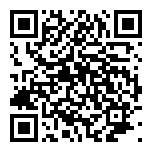 大專社會組：https://www.beclass.com/rid=2443e915fa38b219c176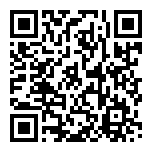 二、報名後請電洽報名小組確認是否已完成報名手續。三、聯絡人：陳小姐05-2223124轉830。四、Email：cs16551329@ms2.ttc.edu.tw參、創意茶藝競賽規則 一、大會開始前8:15抽出阿里山烏龍茶-雙杯小壺泡、紅茶-雙杯蓋碗沖泡，現場擇一為比賽指定茶樣，8:30試茶。二、大專社會組參加上午場次，報到時間由08：30到9：00；高中職組參加下午場次，報到時間由12：00到12：50，逾時20分鐘未報到團隊視為棄權。三、報到處報到時請繳交茶罐，由大會服務同仁協助。 四、報到同時抽簽決定出場比賽順序，並領取號碼牌掛於胸前易予辨識。依順序每次三組參賽者同時進行比賽。 五、比賽用茶葉由大會提供。 六、主泡者需搭配茶侶一位。 七、服裝儀容需求整潔並保持會場安靜與秩序，如有違者禁止參賽。 八、每組需於規定時間內將茶器擺設完成於茶席上（由參賽者及茶侶自行擺設），參賽者自我介紹及說明茶席理念以供評審評分，報到處可提供參賽團隊借用燒水壺、爐具。 九、待評審就座後，參賽者與茶侶同時依序向評審行禮就座，俟大會計時人員宣佈開始後，隨即進行比賽。十、主泡者以沖泡三道5杯為原則（不含溫潤泡），由茶侶奉3杯茶湯至評審處評審。整體流程需做到去渣，將茶具歸位後起立向評審行禮，以示結束。十一、每組比賽時間：茶席擺設十分鐘、泡茶以二十分鐘、賽後整理五分鐘、茶藝問答五分鐘，共計四十分鐘，輪到參賽者可五分鐘前進場準備。 十二、結束前三分鐘按短鈴、結束時按長鈴；泡茶時間17-20分鐘內不扣分。 十三、退場後，清理茶器（注意場地清潔）並等候大會宣佈名次。十四、此次創意茶藝競賽，以｢嘉義.阿里山.四季茶旅｣為主題發想設計茶席，鼓勵參賽者依四季或二十四節氣創作「節氣茶席」週邊作品融入此競賽，延伸揮灑多元嘉義阿里山茶文化。十五、評分標準：肆、獎勵一、高中職校園組：入圍組別選出10組進行決賽，決賽取優勝1組、優質1組、優良1組。二、大專社會組：入圍組別選出10組進行決賽，決賽取優勝1組、優質1組、優良1組。三、獎項：分校園組、社會組，個別頒獎如下： 優勝獎：獎狀乙張、獎牌乙只等值四仟元贈品及獎金二千元，取一名。 優質獎：獎狀乙張、獎牌乙只等值三仟元贈品及獎金一千六百元，取一名。 優良獎：獎狀乙張、獎牌乙只等值獎金二仟元贈品及獎金一千元，取一名。 茶湯表現獎：獎狀乙張、紀念品，取二組。禮儀風範獎：獎狀乙張、紀念品，取一組。泡茶技巧獎：獎狀乙張、紀念品，取二組。茶席佈置獎：獎狀乙張、紀念品，取一組。茶藝問答獎：獎狀乙張、紀念品，取一組。項目 茶湯表現 禮儀風範 泡茶技巧 茶席佈置 茶藝問答 分數 0-20 分0-20 分0-25 分0-25 分0-10 分